La place de l’adjectifIntroductionL’adjectif est normalement placé derrière le nom qu’il complète.Exemple :le tableau noirLes adjectifs courts (et souvent employés) sont généralement placés devant le nom qu’ils complètent (beau, bon, bref, grand, gros, faux, haut, jeune, joli, mauvais, meilleur, nouveau, petit, vieux).Exemple :la jolie fleurCertains adjectifs peuvent être placés avant ou après le nom ; leur sens change en fonction de leur position (voir tableau).Exemple :un homme grandun grand hommeNapoléon n’était pas un homme grand, mais un grand homme.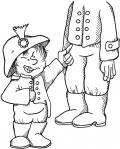 AdjectifSignification
Placé avant le nomSignification
Placé après le nomancienmon ancienne maison= aujourd’hui ce n’est plus ma maisonune maison ancienne= une vieille maison, qui a de la valeurbraveun brave homme= un homme gentil et serviableun homme brave= un homme courageuxcertainun homme d’un certain âge= plutôt âgéj’en suis certain= j’en suis sûrchercher ami= ami pour qui j’ai de l’affectionun livre cher= un livre dont le prix est élevécurieuxune curieuse histoire= une histoire étrangeun homme curieux= un homme indiscretdernierla dernière semaine= la dernière semaine du moisla semaine dernière= la semaine dernière j’étais en vacancesdrôleune drôle d'histoire= une histoire bizarreune histoire drôle= une histoire amusantegrand (seulement avechomme)un grand homme= un homme célèbre, important dans l’histoireun homme grand= un homme de grande taillepauvrele pauvre homme= un homme qui est à plaindreun homme pauvre= un homme qui n’est pas richeprochainla prochaine fois= dans une suite de chosesla semaine prochaine= pour les données temporelles précises (semaine, mois, année)proprema propre chambre= la miennema chambre propre= qui n’est pas salepurune pure formalité= une simple formalitél’air pur= l’air fraissacréun sacré livre= un livre incroyable, qui vaut le coup d’être luun livre sacré= un livre religieuxsaleune sale histoire= une histoire fâcheuse, sordideune chambre sale= qui n’est pas propreseulla seule fois= l’unique foisil est seul= il n’est pas accompagnésimpleune simple chaise= seulement, simplement ; c’est une chaise et pas autre chosedes gens simples= des gens modestes, humblesun poème simple= un poème qui n’est pas compliquévraic’est un vrai problème= un problème importantc’est une histoire vraie= une histoire réelle, vécue